PEPERSON SPECIFICATION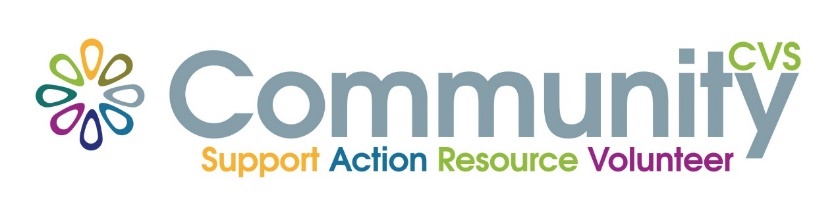 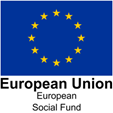 Job Title: Senior Training Advisor – Upskilling the Health & Social Care Workforce ProjectEssential requirements must be met on application form.REQUIREMENTS OF THE CANDIDATEESSENTIALCRITERIADESIRABLECRITERIAQualificationsQualificationsQualificationsAdult learning teaching qualification PGCE or Cert Ed or equivalentEducated to Degree level or equivalent and holding formal accredited subject specialisms in at least one of the following:Business ManagementAdvice & GuidanceCommunity DevelopmentHealth & Social CareLeadership & ManagementLeadership, Coaching & MentoringPeople related business skillsPublic HealthHold a formal Assessor AwardHold an Internal Verifier AwardEvidenced Continuous Professional Development and willingness to continue to develop and learnExperience Experience Experience A proven track record of working within an accredited training centre A strong capability of delivery of accredited training provisionExperience of developing new accredited training provision for the training centre and getting it approved by the Awarding BodyExperience of designing training materials and developing schemes of work, lesson plans, etc.Experience of workforce development planning and delivery of person-centred approaches within the workplaceExperience of developing and delivering commercial training to organisations whether public, private or within the VCFSE SectorExperience of maintaining accurate electronic and manual records relating to learners and ensuring that all the necessary paperwork is in place for funders or awarding bodiesSkills & KnowledgeSkills & KnowledgeSkills & KnowledgeExcellent communication skills including report writing, the ability to present written information clearly and conciselyExperience of communicating well across various teamsKnowledge and understanding of motivational techniques for learnersExcellent IT and data management skillsAn understanding of how to match training materials to vocational standards and delivery modelsEntrepreneurial attitude to identifying and meeting business needs The skills and ability to deliver on-line training and use social media to support the learner experienceUp to date knowledge within your subject specialismSkills and ability to develop marketing materials and sell your training offer Personal Attributes & BehaviourPersonal Attributes & BehaviourPersonal Attributes & BehaviourAn ability to plan and manage work effectively to meet deadlines and achieve targetsAbility to travel independentlySupportive of the CVS mission, vision and values, especially around fairness and the values of fairness, equality and solidarity and striving to make a more equal society.Ability to work flexibly and undertake evening or weekend work if and when requiredAbility to be a team player and work outside your comfort zone when required